ПЛАН РАБОТЫШКОЛЫ МОЛОДОГО ПЕДАГОГА на 2022 – 2023 учебный год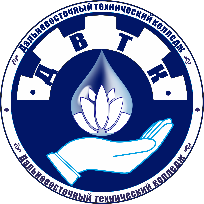 Министерство профессионального образования и занятости населения Приморского КРАЯ КРАЕВОЕ ГОСУДАРСТВЕННОЕ АВТОНОМНОЕ ПРОФЕССИОНАЛЬНОЕ ОБРАЗОВАТЕЛЬНОЕ УЧРЕЖДЕНИЕ«ДАЛЬНЕВОСТОЧНЫЙ ТЕХНИЧЕСКИЙ КОЛЛЕДЖ»(КГА ПОУ «ДВТК»)№ п.п.ДатаТемаВид17.09.2022г.«Ознакомление с Уставом колледжа и правилами внутреннего распорядка. Основная планирующая документация»Семинар210.10.2022г.«Технология разработки плана занятия. Учебно-методическая карта, ее структурные элементы.»Практическое занятие314.11.2022г.«Технологии, методы, приемы и средства обучения. Использование электронных учебников в образовательном процессе.»Семинар412.12.2022г.«Использование современных цифровых технологий в образовательном процессе»Семинар513.02.2023г.«Технология разработки КОС. Разработка КОСов в соответствии с технологией проведения демонстрационного экзамена.»Практическое занятие613.03.2023г.«Методическое обеспечение занятий и курсов»Семинар719.05.2023г.«Современные педагогические приемы. Обмен опытом.»Круглый стол